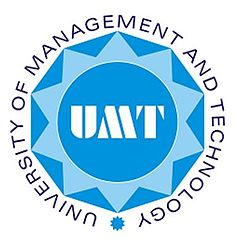 UNIVERSITY OF MANAGEMENT AND TECHNOLOGYSCHOOL OF GOVERNANCE AND SOCIETYCOURSE OUTLINE  GOVERNMENT STUDIESPROGRAM: BS PUBLIC ADMINISTRATIONPA201-Government StudiesBS Public AdministrationSPRING 2022Class Timings—14:00 hrs-16:45 Classroom: SEN 305Resource Persons: Professor Rahat ul Ain	Focus areas:	Public Administration, Theory of Public Administration, Theory of Government, Public Policy, Democracy, Sustainable Development, Climate Change, Poverty, Neoliberalism,  Contact: 		 rahat.ain@umt.edu.pkOffice Consultation Hours: Tuesday: Mondays 11:00-13:00-hrs. (and any other day by arrangement), email anytime! Course Requirements: Your grade will be determined as follows:Grading emphasis Class Participation, Discussion, Assignments, Presentations – 25Mid-term exams – 35 %Final exams – 40 %Total 100%All assignments and material must be turned in by the dates assigned. Please plan accordingly! 1) Attendance: a) Be regular and punctual. If you do not attend, you cannot participate. Plan personal vacation, social commitments, and travel around the class schedule. 2) Readings: For most topics, you will receive the topic’s readings; these readings are designed to help you think about the topic critically. Course summaryCredit hours - 3Duration – One semester (45 contact hours)Course contentsModule 1 -  Introduction, Definition—Capacity assessment and goal setting.Module 2 -  Literature Review: Global Perspective of Theory of GovernmentModule 3 – Basic Concepts: Government Size Module 4 – Basic Concepts—Government and Growth Module 5 – Government and Poverty Reduction    Module 6— Decentralization Module 7—Separation of Powers Module 8 –  Midterm ExamModule 9 –  Government and ProsperityModule 10 – Government Expenditure and Agriculture Module 11 – Local Government and Welfare StateModule 12 – Revenue Maximizing or Revenue Sacrificing Module 13 – Optimal Size of Government in Pakistan  Module 14 -  Electoral Democracy and Real Democracy in Pakistan Module 15 -  Governance Deficit in PakistanModule 16 - Final ExamCourse material and readings: You are encouraged to seek out relevant literature available in the NMC Library, the Punjab Public Library, the Quaid-i-Azam Library, and other local libraries and publishing houses. Mandatory readings under respective modules will be given to you in class. Instruction methods and toolsLecture cum Discussion (LD)Individual Exercises (IE) and presentations Written Assignments (WA)Research WorkAcademic Integrity Policy: Academic integrity is the central value of an academic community. It is expected that graduate students will neither engage in nor facilitate cheating (using or attempting to use unauthorized materials, information, or study aids), fabrication (falsification or invention of any information or citation), or plagiarism (representing the words or ideas of others as one’s own) in their academic work. The Academic Integrity Policy contains strict sanctions, including expulsion, for all forms of academic dishonesty. Students found guilty of violating other UMT norms, such as engaging in moral and ethical misconduct, or in actions that are harmful to others or threaten the orderliness and wellbeing of the campus, are subject to equally strict sanctions in accordance with these norms and UMT regulations.Make-up Exams and Late Assignments: There will be no make-up exams, unless there is a valid (documented) reason for not taking the scheduled exams, and prior arrangements have been made with the instructor. Five percent of the grade will be deducted for each day an assignment is late.PART II - COURSE OUTLINE, READINGS, LEARNING MODES, SCHEDULE‘Government, even in its best state, is but a necessary evil; in its worst state, an intolerable one.’                                                                                                           (Thomas Paine, 1737–1809)-----------------ModuleHour allocationInstructional modeIEsModule 1 -  Introduction, Definition—Capacity assessment and goal setting.3LD-Module 2 -  Literature Review: Global Perspective of Theory of Government3LDModule 3 – Basic Concepts: Government Size3LDModule 4 – Basic Concepts: Government and Growth 3LDModule 5 – Government and Poverty Reduction Law3LDModule 6— Decentralization 3LDModule 7 – Separation of Powers 3LDModule 8 –  Mid-term Exam 3EXAMModule 9 – Government and Prosperity3LDModule 10 – Government Expenditure and Agriculture 3STUDENTS WILL PRESENT1            Module 11 – Local Government and Welfare State 3STUDENTS WILL PRESENT 1Module 12 – Revenue Maximizing or Revenue Sacrificing3LDModule 13 – Optimal Size of Government in Pakistan  3LDModule 14 -  Electoral Democracy and Real Democracy in Pakistan3LD-Module 15 – Governance Deficit in Pakistan3LDModule 16 -  Final Exams 3EXAM